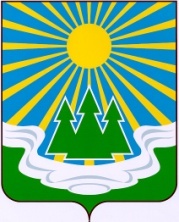 МУНИЦИПАЛЬНОЕ ОБРАЗОВАНИЕ«СВЕТОГОРСКОЕ ГОРОДСКОЕ ПОСЕЛЕНИЕ»ВЫБОРГСКОГО РАЙОНА ЛЕНИНГРАДСКОЙ ОБЛАСТИСОВЕТ ДЕПУТАТОВ третьего созываРЕШЕНИЕот 20 апреля 2021 года                          № 10Об исполнении бюджетамуниципального образования«Светогорское городское поселение»Выборгского районаЛенинградской областиза 1 квартал 2021 года	Заслушав отчет главы администрации муниципального образования «Светогорское городское поселение» Выборгского района Ленинградской области Цой Е.Е. об исполнении бюджета муниципального образования «Светогорское городское поселение» Выборгского района Ленинградской области за 1 квартал 2021 года, в соответствии с частью 5 статьи 264.2 Бюджетного кодекса Российской Федерации, совет депутатовР Е Ш И Л:            1. Принять к сведению отчет об исполнении бюджета муниципального образования «Светогорское городское поселение» Выборгского района Ленинградской области за 1 квартал 2021 год по доходам в сумме 33 515,7 тысяч рублей и по расходам в сумме 31 405,1 тысяч рублей с превышением доходов над расходами (профицит местного бюджета) в сумме 2 110,6 тысяч рублей и со следующими показателями:	1)   по доходам бюджета муниципального образования «Светогорское городское поселение» Выборгского района Ленинградской области по кодам классификации доходов бюджета согласно приложению 1;	2)  по расходам бюджета муниципального образования «Светогорское городское поселение» Выборгского района Ленинградской области по разделам и подразделам классификации расходов бюджета согласно приложению 2;	3)  по расходам бюджета муниципального образования «Светогорское городское поселение» Выборгского района Ленинградской области по ведомственной структуре расходов бюджета согласно приложению 3;	4)  по источникам финансирования дефицита бюджета муниципального образования «Светогорское городское поселение» Выборгского района Ленинградской области по кодам классификации источников финансирования дефицита бюджета согласно приложению 4.	2. Принять к сведению сведения о численности муниципальных служащих органов местного самоуправления, работников муниципальных учреждений и фактических расходах на оплату их труда за 1 квартал 2021 год согласно приложению 5.3. Опубликовать настоящее Решение в газете «Вуокса», в сетевом издании «Официальный вестник муниципальных правовых актов органов местного самоуправления муниципального образования «Выборгский район» Ленинградской области» (npavrlo.ru) и разместить на официальном сайте МО "Светогорское городское поселение" (mo-svetogorsk.ru).Глава муниципального образования
«Светогорское городское поселение»                                         И.В. Иванова Рассылка: дело, администрация, прокуратура, газета «Вуокса», официальный сайт, официальный вестникПриложение №4к  решению совета депутатовМО «Светогорское городское поселение»от 20.04.2021 г. № 10ИСТОЧНИКИФИНАНСИРОВАНИЯ ДЕФИЦИТА БЮДЖЕТА МУНИЦИПАЛЬНОГО ОБРАЗОВАНИЯ «СВЕТОГОРСКОЕ ГОРОДСКОЕ ПОСЕЛЕНИЕ» ВЫБОРГСКОГО РАЙОНА ЛЕНИНГРАДСКОЙ ОБЛАСТИ ПО КОДАМ КЛАССИФИКАЦИИ ИСТОЧНИКОВ ФИНАНСИРОВАНИЯ ДЕФИЦИТА БЮДЖЕТА 
ЗА 1 КВАРТАЛ 2021 ГОДА(тысяч рублей)Приложение №5к решению совета депутатовМО «Светогорское городское поселение»от 20.04.2021 г. № 10СВЕДЕНИЯО ЧИСЛЕННОСТИ МУНИЦИПАЛЬНЫХ СЛУЖАЩИХ ОРГАНОВМЕСТНОГО САМОУПРАВЛЕНИЯ, РАБОТНИКОВ МУНИЦИПАЛЬНЫХ УЧРЕЖДЕНИЙ И ФАКТИЧЕСКИХ РАСХОДОВ НА ОПЛАТУ ИХ ТРУДА 
ЗА 1 КВАРТАЛ 2021 ГОДА									(тысяч рублей)Приложение №1Приложение №1Приложение №1Приложение №1к решению совета депутатовк решению совета депутатовк решению совета депутатовк решению совета депутатовМО «Светогорское городское поселение»от 20.04.2021 г. № 10МО «Светогорское городское поселение»от 20.04.2021 г. № 10МО «Светогорское городское поселение»от 20.04.2021 г. № 10МО «Светогорское городское поселение»от 20.04.2021 г. № 10ДОХОДЫ   БЮДЖЕТАДОХОДЫ   БЮДЖЕТАДОХОДЫ   БЮДЖЕТАДОХОДЫ   БЮДЖЕТАМУНИЦИПАЛЬНОГО ОБРАЗОВАНИЯ «СВЕТОГОРСКОЕ ГОРОДСКОЕ ПОСЕЛЕНИЕ» ВЫБОРГСКОГО РАЙОНА ЛЕНИНГРАДСКОЙ ОБЛАСТИМУНИЦИПАЛЬНОГО ОБРАЗОВАНИЯ «СВЕТОГОРСКОЕ ГОРОДСКОЕ ПОСЕЛЕНИЕ» ВЫБОРГСКОГО РАЙОНА ЛЕНИНГРАДСКОЙ ОБЛАСТИМУНИЦИПАЛЬНОГО ОБРАЗОВАНИЯ «СВЕТОГОРСКОЕ ГОРОДСКОЕ ПОСЕЛЕНИЕ» ВЫБОРГСКОГО РАЙОНА ЛЕНИНГРАДСКОЙ ОБЛАСТИМУНИЦИПАЛЬНОГО ОБРАЗОВАНИЯ «СВЕТОГОРСКОЕ ГОРОДСКОЕ ПОСЕЛЕНИЕ» ВЫБОРГСКОГО РАЙОНА ЛЕНИНГРАДСКОЙ ОБЛАСТИПО КОДАМ КЛАССИФИКАЦИИ ДОХОДОВ БЮДЖЕТОВ  ПО КОДАМ КЛАССИФИКАЦИИ ДОХОДОВ БЮДЖЕТОВ  ПО КОДАМ КЛАССИФИКАЦИИ ДОХОДОВ БЮДЖЕТОВ  ПО КОДАМ КЛАССИФИКАЦИИ ДОХОДОВ БЮДЖЕТОВ  ЗА 1 КВАРТАЛ 2021 ГОДАЗА 1 КВАРТАЛ 2021 ГОДАЗА 1 КВАРТАЛ 2021 ГОДАЗА 1 КВАРТАЛ 2021 ГОДА(тысяч рублей)(тысяч рублей)(тысяч рублей)(тысяч рублей)Код бюджетной классификацииНаименование доходовИсполнено         1231 00 00000 00 0000 000Налоговые и неналоговые доходы21 790,51 01 00000 00 0000 000Налоги на прибыль, доходы12 202,51 01 02000 01 0000 110Налог на доходы физических лиц12 202,51 01 02010 01 0000 110Налог на доходы физических лиц с доходов, источником которых является налоговый агент, за исключением доходов, в отношении которых исчисление и уплата налога осуществляется в соответствии со статьями 227, 227.1 и 228 Налогового кодекса Российской Федерации12 132,41 01 02020 01 0000 110Налог на доходы физических лиц с доходов, полученных от осуществления деятельности физическими лицами, зарегистрированными в качестве индивидуальных предпринимателей, нотариусов, занимающихся частной практикой, адвокатов, учредивших адвокатские кабинеты и других лиц, занимающихся частной практикой в соответствии со статьей 227 Налогового кодекса Российской Федерации9,01 01 02030 01 0000 110Налог на доходы физических лиц с доходов, полученных физическими лицами в соответствии со статьей 228 Налогового кодекса Российской Федерации26,91 01 02080 01 0000 110Налог на доходы физических лиц в части суммы налога, превышающей 650 000 рублей, относящейся к части налоговой базы, превышающей 5 000 000 рублей (за исключением налога на доходы физических лиц с сумм прибыли контролируемой иностранной компании, в том числе фиксированной прибыли контролируемой иностранной компании)34,21 03 00000 00 0000 000Налоги на товары (работы, услуги), реализуемые на территории Российской Федерации650,91 03 02000 01 0000 110Акцизы по подакцизным товарам (продукции), производимым на территории Российской Федерации650,91 03 02230 01 0000 110Доходы от уплаты акцизов на дизельное топливо, подлежащие распределению между бюджетами субъектов Российской Федерации и местными бюджетами с учетом установленных дифференцированных нормативов отчислений в местные бюджеты292,11 03 02240 01 0000 110Доходы от уплаты акцизов на моторные масла для дизельных и (или) карбюраторных (инжекторных) двигателей, подлежащие распределению между бюджетами субъектов Российской Федерации и местными бюджетами с учетом установленных дифференцированных нормативов отчислений в местные бюджеты2,11 03 02250 01 0000 110Доходы от уплаты акцизов на автомобильный бензин, подлежащие распределению между бюджетами субъектов Российской Федерации и местными бюджетами с учетом установленных дифференцированных нормативов отчислений в местные бюджеты408,91 03 02260 01 0000 110Доходы от уплаты акцизов на прямогонный бензин, подлежащие распределению между бюджетами субъектов Российской Федерации и местными бюджетами с учетом установленных дифференцированных нормативов отчислений в местный бюджет-52,201 06 00000 00 0000 000Налоги на имущество2 625,71 06 01000 00 0000 110Налог на имущество физических лиц170,21 06 01030 13 0000 110Налог на имущество физических лиц, взимаемый по ставкам, применяемым к объектам налогообложения, расположенным в границах городских поселений170,21 06 06000 00 0000 110Земельный налог2 455,51 06 06033 13 0000 110Земельный налог с организаций, обладающих земельным участком, расположенным в границах городских поселений2 419,11 06 06043 13 0000 110Земельный налог с физических лиц, обладающих земельным участком, расположенным в границах городских поселений36,41 11 00000 00 0000 000Доходы от использования имущества, находящегося в государственной и муниципальной собственности4 465,51 11 05000 00 0000 120Доходы, получаемые в виде арендной либо иной платы за передачу в возмездное пользование государственного и муниципального имущества (за исключением имущества бюджетных и автономных учреждений, а также имущества государственных и муниципальных унитарных предприятий, в том числе казенных)3 307,61 11 05013 13 0000 120Доходы, получаемые в виде арендной платы за земельные участки, государственная собственность на которые не разграничена и которые расположены в границах городских поселений, а также средства от продажи права на заключение договоров аренды указанных земельных участков2 430,91 11 05075 13 0000 120Доходы от сдачи в аренду имущества, составляющего казну городских поселений (за исключением земельных участков)876,71 11 09000 00 0000 120Прочие доходы от использования имущества и прав, находящихся в государственной и муниципальной собственности (за исключением имущества бюджетных и автономных учреждений, а также имущества государственных и муниципальных унитарных предприятий, в том числе казенных)1 157,91 11 09045 13 0000120Прочие поступления от использования имущества, находящегося в собственности городских поселений (за исключением имущества муниципальных бюджетных и автономных учреждений, а также имущества муниципальных унитарных предприятий, в том числе казенных)1 157,91 14 00000 00 0000 000Доходы от продажи материальных и нематериальных активов1 489,21 14 02000 00 0000 000Доходы от реализации имущества, находящегося в государственной и муниципальной собственности (за исключением движимого имущества бюджетных и автономных учреждений, а также имущества государственных и муниципальных унитарных предприятий, в том числе казенных)449,31 14 02050 13 0000 410Доходы от реализации имущества, находящегося в собственности городских поселений (за исключением движимого имущества муниципальных бюджетных и автономных учреждений, а также имущества муниципальных унитарных предприятий, в том числе казенных), в части реализации основных средств по указанному имуществу449,31 14 06000 00 0000 430Доходы от продажи земельных участков, находящихся в государственной и муниципальной собственности1 039,91 14 06013 13 0000 430Доходы от продажи земельных участков, государственная собственность на которые не разграничена и которые расположены в границах городских поселений1 039,91 16 00000 00 0000 000Штрафы, санкции, возмещение ущерба4,11 16 02000 02 0000 140Административные штрафы, установленные законами субъектов Российской Федерации об административных правонарушениях2,01 16 02020 02 0000 140Административные штрафы, установленные законами субъектов Российской Федерации об административных правонарушениях, за нарушение муниципальных правовых актов2,01 16 07000 00 0000 140Штрафы, неустойки, пени, уплаченные в соответствии с законом или договором в случае неисполнения или ненадлежащего исполнения обязательств перед государственным (муниципальным) органом, органом управления государственным внебюджетным фондом, казенным учреждением, Центральным банком Российской Федерации, иной организацией, действующей от имени Российской Федерации2,11 16 07090 13 0000 140Иные штрафы, неустойки, пени, уплаченные в соответствии с законом или договором в случае неисполнения или ненадлежащего исполнения обязательств перед муниципальным органом, (муниципальным казенным учреждением) городского поселения2,11 17 00000 00 0000 000Прочие неналоговые доходы352,61 17 05000 00 0000 180Прочие неналоговые доходы352,61 17 05050 13 0000 180Прочие неналоговые доходы бюджетов городских поселений352,62 00 00000 00 0000 000Безвозмездные поступления11 725,22 02 00000 00 0000 000Безвозмездные поступления от других бюджетов бюджетной системы Российской Федерации12 688,42 02 10000 00 0000 150Дотации бюджетам субъектов Российской Федерации10 627,12 02 15001 13 0000 150Дотации бюджетам городских поселений на выравнивание бюджетной обеспеченности10 627,12 02 20000 00 0000 150Субсидии бюджетам бюджетной системы Российской Федерации (межбюджетные субсидии)1 348,02 02 29999 13 0000 150Прочие субсидии бюджетам городских поселений1 348,02 02 30000 00 0000 150Субвенции бюджетам бюджетной системы Российской Федерации713,32 02 30024 13 0000 150Субвенции бюджетам городских поселений на выполнение передаваемых полномочий субъектов Российской Федерации490,32 02 35118 13 0000 150Субвенции бюджетам городских поселений на осуществление первичного воинского учета на территориях, где отсутствуют военные комиссариаты223,02 18 00000 00 0000 000Доходы бюджетов бюджетной системы Российской Федерации от возврата бюджетами бюджетной системы Российской Федерации остатков субсидий, субвенций и иных межбюджетных трансфертов, имеющих целевое назначение, прошлых лет105,22 18 00000 13 0000 150Доходы бюджетов городских поселений от возврата бюджетами бюджетной системы Российской Федерации остатков субсидий, субвенций и иных межбюджетных трансфертов, имеющих целевое назначение, прошлых лет, а также от возврата организациями остатков субсидий прошлых лет105,22 18 05000 13 0000 150Доходы бюджетов городских поселений от возврата организациями остатков субсидий прошлых лет105,22 19 00000 00 0000 000Возврат остатков субсидий, субвенций и иных межбюджетных трансфертов , имеющих целевое назначение, прошлых лет-    1 068,42 19 00000 13 0000 150Возврат остатков субсидий, субвенций и иных межбюджетных трансфертов, имеющих целевое назначение, прошлых лет из бюджетов городских поселений-   1 068,42 19 60010 13 0000 150Возврат прочих остатков субсидий, субвенций и иных межбюджетных трансфертов, имеющих целевое назначение, прошлых лет из бюджетов городских поселений-   1 068,4ВСЕГО ДОХОДОВ33 515,7Приложение №2Приложение №2Приложение №2Приложение №2Приложение №2к решению совета депутатовк решению совета депутатовк решению совета депутатовк решению совета депутатовк решению совета депутатовМО «Светогорское городское поселение»от 20.04.2021 г. № 10МО «Светогорское городское поселение»от 20.04.2021 г. № 10МО «Светогорское городское поселение»от 20.04.2021 г. № 10МО «Светогорское городское поселение»от 20.04.2021 г. № 10МО «Светогорское городское поселение»от 20.04.2021 г. № 10ПОКАЗАТЕЛИ ИСПОЛНЕНИЯ БЮДЖЕТАПОКАЗАТЕЛИ ИСПОЛНЕНИЯ БЮДЖЕТАПОКАЗАТЕЛИ ИСПОЛНЕНИЯ БЮДЖЕТАПОКАЗАТЕЛИ ИСПОЛНЕНИЯ БЮДЖЕТАПОКАЗАТЕЛИ ИСПОЛНЕНИЯ БЮДЖЕТАМУНИЦИПАЛЬНОГО ОБРАЗОВАНИЯ МУНИЦИПАЛЬНОГО ОБРАЗОВАНИЯ МУНИЦИПАЛЬНОГО ОБРАЗОВАНИЯ МУНИЦИПАЛЬНОГО ОБРАЗОВАНИЯ МУНИЦИПАЛЬНОГО ОБРАЗОВАНИЯ «СВЕТОГОРСКОЕ ГОРОДСКОЕ ПОСЕЛЕНИЕ»«СВЕТОГОРСКОЕ ГОРОДСКОЕ ПОСЕЛЕНИЕ»«СВЕТОГОРСКОЕ ГОРОДСКОЕ ПОСЕЛЕНИЕ»«СВЕТОГОРСКОЕ ГОРОДСКОЕ ПОСЕЛЕНИЕ»«СВЕТОГОРСКОЕ ГОРОДСКОЕ ПОСЕЛЕНИЕ»ВЫБОРГСКОГО РАЙОНА ЛЕНИНГРАДСКОЙ ОБЛАСТИВЫБОРГСКОГО РАЙОНА ЛЕНИНГРАДСКОЙ ОБЛАСТИВЫБОРГСКОГО РАЙОНА ЛЕНИНГРАДСКОЙ ОБЛАСТИВЫБОРГСКОГО РАЙОНА ЛЕНИНГРАДСКОЙ ОБЛАСТИВЫБОРГСКОГО РАЙОНА ЛЕНИНГРАДСКОЙ ОБЛАСТИПО РАЗДЕЛАМ И ПОДРАЗДЕЛАМ КЛАССИФИКАЦИИ РАСХОДОВПО РАЗДЕЛАМ И ПОДРАЗДЕЛАМ КЛАССИФИКАЦИИ РАСХОДОВПО РАЗДЕЛАМ И ПОДРАЗДЕЛАМ КЛАССИФИКАЦИИ РАСХОДОВПО РАЗДЕЛАМ И ПОДРАЗДЕЛАМ КЛАССИФИКАЦИИ РАСХОДОВПО РАЗДЕЛАМ И ПОДРАЗДЕЛАМ КЛАССИФИКАЦИИ РАСХОДОВБЮДЖЕТА ЗА 1 КВАРТАЛ 2021 ГОДАБЮДЖЕТА ЗА 1 КВАРТАЛ 2021 ГОДАБЮДЖЕТА ЗА 1 КВАРТАЛ 2021 ГОДАБЮДЖЕТА ЗА 1 КВАРТАЛ 2021 ГОДАБЮДЖЕТА ЗА 1 КВАРТАЛ 2021 ГОДА(тысяч рублей)(тысяч рублей)НаименованиеКодыКодыКодыИсполненоНаименованиеразделаподраздела12344Общегосударственные вопросы01006 943,06 943,0Функционирование высшего должностного лица субъекта Российской Федерации и муниципального образования0102181,9181,9Функционирование Правительства Российской Федерации, высших исполнительных органов государственной власти субъектов Российской Федерации, местных администраций01044 085,94 085,9Обеспечение деятельности финансовых, налоговых и таможенных органов и органов финансового (финансово-бюджетного) надзора010612,012,0Другие общегосударственные вопросы01132 663,22 663,2Национальная оборона0200107,6107,6Мобилизационная и вневойсковая подготовка0203107,6107,6Национальная безопасность и правоохранительная деятельность0300530,1530,1Защита населения и территории от чрезвычайных ситуаций природного и техногенного характера, гражданская оборона030986,986,9Защита населения и территории от чрезвычайных ситуаций природного и техногенного характера, пожарная безопасность031046,046,0Другие вопросы в области национальной безопасности и правоохранительной деятельности0314397,2397,2Национальная экономика0400233,1233,1Дорожное хозяйство (дорожные фонды)04099,09,0Связь и информатика0410204,1204,1Другие вопросы в области национальной экономики041220,020,0Жилищно-коммунальное хозяйство05008 059,18 059,1Жилищное хозяйство05011 335,11 335,1Благоустройство05036 724,06 724,0Культура, кинематография08008 766,08 766,0Культура08018 766,08 766,0Социальная политика1001544,0544,0Пенсионное обеспечение1001544,0544,0Физическая культура и спорт11006 222,26 222,2Физическая культура11016 222,26 222,2ВСЕГО31 405,131 405,1Приложение №3Приложение №3Приложение №3Приложение №3Приложение №3Приложение №3Приложение №3Приложение №3к решению совета депутатовк решению совета депутатовк решению совета депутатовк решению совета депутатовк решению совета депутатовк решению совета депутатовк решению совета депутатовк решению совета депутатовМО «Светогорское городское поселение»от 20.04.2021 г. № 10МО «Светогорское городское поселение»от 20.04.2021 г. № 10МО «Светогорское городское поселение»от 20.04.2021 г. № 10МО «Светогорское городское поселение»от 20.04.2021 г. № 10МО «Светогорское городское поселение»от 20.04.2021 г. № 10МО «Светогорское городское поселение»от 20.04.2021 г. № 10МО «Светогорское городское поселение»от 20.04.2021 г. № 10МО «Светогорское городское поселение»от 20.04.2021 г. № 10ПОКАЗАТЕЛИ ИСПОЛНЕНИЯ БЮДЖЕТАПОКАЗАТЕЛИ ИСПОЛНЕНИЯ БЮДЖЕТАПОКАЗАТЕЛИ ИСПОЛНЕНИЯ БЮДЖЕТАПОКАЗАТЕЛИ ИСПОЛНЕНИЯ БЮДЖЕТАПОКАЗАТЕЛИ ИСПОЛНЕНИЯ БЮДЖЕТАПОКАЗАТЕЛИ ИСПОЛНЕНИЯ БЮДЖЕТАПОКАЗАТЕЛИ ИСПОЛНЕНИЯ БЮДЖЕТАПОКАЗАТЕЛИ ИСПОЛНЕНИЯ БЮДЖЕТАМУНИЦИПАЛЬНОГО ОБРАЗОВАНИЯМУНИЦИПАЛЬНОГО ОБРАЗОВАНИЯМУНИЦИПАЛЬНОГО ОБРАЗОВАНИЯМУНИЦИПАЛЬНОГО ОБРАЗОВАНИЯМУНИЦИПАЛЬНОГО ОБРАЗОВАНИЯМУНИЦИПАЛЬНОГО ОБРАЗОВАНИЯМУНИЦИПАЛЬНОГО ОБРАЗОВАНИЯМУНИЦИПАЛЬНОГО ОБРАЗОВАНИЯ«СВЕТОГОРСКОЕ ГОРОДСКОЕ ПОСЕЛЕНИЕ»«СВЕТОГОРСКОЕ ГОРОДСКОЕ ПОСЕЛЕНИЕ»«СВЕТОГОРСКОЕ ГОРОДСКОЕ ПОСЕЛЕНИЕ»«СВЕТОГОРСКОЕ ГОРОДСКОЕ ПОСЕЛЕНИЕ»«СВЕТОГОРСКОЕ ГОРОДСКОЕ ПОСЕЛЕНИЕ»«СВЕТОГОРСКОЕ ГОРОДСКОЕ ПОСЕЛЕНИЕ»«СВЕТОГОРСКОЕ ГОРОДСКОЕ ПОСЕЛЕНИЕ»«СВЕТОГОРСКОЕ ГОРОДСКОЕ ПОСЕЛЕНИЕ»ВЫБОРГСКОГО РАЙОНА ЛЕНИНГРАДСКОЙ ОБЛАСТИВЫБОРГСКОГО РАЙОНА ЛЕНИНГРАДСКОЙ ОБЛАСТИВЫБОРГСКОГО РАЙОНА ЛЕНИНГРАДСКОЙ ОБЛАСТИВЫБОРГСКОГО РАЙОНА ЛЕНИНГРАДСКОЙ ОБЛАСТИВЫБОРГСКОГО РАЙОНА ЛЕНИНГРАДСКОЙ ОБЛАСТИВЫБОРГСКОГО РАЙОНА ЛЕНИНГРАДСКОЙ ОБЛАСТИВЫБОРГСКОГО РАЙОНА ЛЕНИНГРАДСКОЙ ОБЛАСТИВЫБОРГСКОГО РАЙОНА ЛЕНИНГРАДСКОЙ ОБЛАСТИПО ВЕДОМСТВЕННОЙ СТРУКТУРЕ РАСХОДОВПО ВЕДОМСТВЕННОЙ СТРУКТУРЕ РАСХОДОВПО ВЕДОМСТВЕННОЙ СТРУКТУРЕ РАСХОДОВПО ВЕДОМСТВЕННОЙ СТРУКТУРЕ РАСХОДОВПО ВЕДОМСТВЕННОЙ СТРУКТУРЕ РАСХОДОВПО ВЕДОМСТВЕННОЙ СТРУКТУРЕ РАСХОДОВПО ВЕДОМСТВЕННОЙ СТРУКТУРЕ РАСХОДОВПО ВЕДОМСТВЕННОЙ СТРУКТУРЕ РАСХОДОВБЮДЖЕТА ЗА 1 КВАРТАЛ 2021 ГОДАБЮДЖЕТА ЗА 1 КВАРТАЛ 2021 ГОДАБЮДЖЕТА ЗА 1 КВАРТАЛ 2021 ГОДАБЮДЖЕТА ЗА 1 КВАРТАЛ 2021 ГОДАБЮДЖЕТА ЗА 1 КВАРТАЛ 2021 ГОДАБЮДЖЕТА ЗА 1 КВАРТАЛ 2021 ГОДАБЮДЖЕТА ЗА 1 КВАРТАЛ 2021 ГОДАБЮДЖЕТА ЗА 1 КВАРТАЛ 2021 ГОДА(тысяч рублей)(тысяч рублей)(тысяч рублей)(тысяч рублей)(тысяч рублей)(тысяч рублей)(тысяч рублей)(тысяч рублей)НаименованиеГРзПРЦСРВРИсполненоОТДЕЛ ПО УПРАВЛЕНИЮ ИМУЩЕСТВОМ МУНИЦИПАЛЬНОГО ОБРАЗОВАНИЯ "СВЕТОГОРСКОЕ ГОРОДСКОЕ ПОСЕЛЕНИЕ"903639,9ОБЩЕГОСУДАРСТВЕННЫЕ ВОПРОСЫ9030100624,4Другие общегосударственные вопросы9030113624,4Центральный аппарат903011390.1.00.1.0040605,4Расходы на выплаты персоналу в целях обеспечения выполнения функций государственными (муниципальными) органами, казенными учреждениями, органами управления государственными внебюджетными фондами903011390.1.00.1.0040100605,1Закупка товаров, работ и услуг для обеспечения государственных (муниципальных) нужд903011390.1.00.1.00402000,3Оформление, содержание, обслуживание и ремонт объектов муниципального имущества903011390.1.00.2.031019,0Закупка товаров, работ и услуг для обеспечения государственных (муниципальных) нужд903011390.1.00.2.031020019,0НАЦИОНАЛЬНАЯ ЭКОНОМИКА903040015,5Связь и информатика903041015,5Мероприятия в области информационно-коммуникационных технологий и связи903041090.1.00.2.038015,5Закупка товаров, работ и услуг для обеспечения государственных (муниципальных) нужд903041090.1.00.2.038020015,5АДМИНИСТРАЦИЯ МУНИЦИПАЛЬНОГО ОБРАЗОВАНИЯ "СВЕТОГОРСКОЕ ГОРОДСКОЕ ПОСЕЛЕНИЕ" ВЫБОРГСКОГО РАЙОНА ЛЕНИНГРАДСКОЙ ОБЛАСТИ91030 583,3ОБЩЕГОСУДАРСТВЕННЫЕ ВОПРОСЫ91001006 136,7Функционирование Правительства Российской Федерации, высших исполнительных органов государственной власти субъектов Российской Федерации, местных администраций91001044 085,9Центральный аппарат910010401.0.01.1.004013,0Закупка товаров, работ и услуг для обеспечения государственных (муниципальных) нужд910010401.0.01.1.004020013,0Глава местной администрации910010490.1.00.1.0020283,7Расходы на выплаты персоналу в целях обеспечения выполнения функций государственными (муниципальными) органами, казенными учреждениями, органами управления государственными внебюджетными фондами910010490.1.00.1.0020100283,7Центральный аппарат910010490.1.00.1.00403 787,80Расходы на выплаты персоналу в целях обеспечения выполнения функций государственными (муниципальными) органами, казенными учреждениями, органами управления государственными внебюджетными фондами910010490.1.00.1.00401003 486,8Закупка товаров, работ и услуг для обеспечения государственных (муниципальных) нужд910010490.1.00.1.0040200289,3Иные бюджетные ассигнования910010490.1.00.1.004080011,7Присвоение наименований улицам, площадям и иным территориям проживания граждан в населенных пунктах, установление нумерации домов910010490.1.00.6.51601,4Межбюджетные трансферты910010490.1.00.6.51605001,4Обеспечение деятельности финансовых, налоговых и таможенных органов и органов финансового (финансово-бюджетного) надзора910010612,0Осуществление внешнего муниципального финансового контроля910010690.1.00.6.528012,0Межбюджетные трансферты910010690.1.00.6.528050012,0Другие общегосударственные вопросы91001132 038,8Публикация нормативно-правовых актов и другой официальной информации910011302.0.01.2.0210334,0Закупка товаров, работ и услуг для обеспечения государственных (муниципальных) нужд910011302.0.01.2.0210200334,0Расходы на обеспечение деятельности муниципальных казенных учреждений910011390.1.00.1.00501 227,9Расходы на выплаты персоналу в целях обеспечения выполнения функций государственными (муниципальными) органами, казенными учреждениями, органами управления государственными внебюджетными фондами910011390.1.00.1.00501001 146,9Закупка товаров, работ и услуг для обеспечения государственных (муниципальных) нужд910011390.1.00.1.005020081,0Владение, пользование и распоряжение имуществом, находящимся в муниципальной собственности, за исключением владения, пользования и распоряжения имуществом, необходимым для осуществления части полномочий по решению вопросов местного значения, не переданных соглашением910011390.1.00.6.5020280,7Межбюджетные трансферты910011390.1.00.6.5020500280,7Организация ритуальных услуг и содержание мест захоронения910011390.1.00.6.517051,4Межбюджетные трансферты910011390.1.00.6.517050051,4Приватизация жилых помещений910011390.1.00.6.556038,8Межбюджетные трансферты910011390.1.00.6.556050038,8Оплата расходов по судебным актам910011390.1.00.9.703016,0Иные бюджетные ассигнования910011390.1.00.9.703080016,0Уплата сборов, штрафов, пени910011390.1.00.9.705090,0Иные бюджетные ассигнования910011390.1.00.9.705080090,0НАЦИОНАЛЬНАЯ ОБОРОНА9100200107,6Мобилизационная и вневойсковая подготовка9100203107,6Расходы на осуществление первичного воинского учета на территориях, где отсутствуют военные комиссариаты910020390.1.00.5.1180107,6Расходы на выплаты персоналу в целях обеспечения выполнения функций государственными (муниципальными) органами, казенными учреждениями, органами управления государственными внебюджетными фондами910020390.1.00.5.1180100107,6НАЦИОНАЛЬНАЯ БЕЗОПАСНОСТЬ И ПРАВООХРАНИТЕЛЬНАЯ ДЕЯТЕЛЬНОСТЬ9100300530,1Защита населения и территории от чрезвычайных ситуаций природного и техногенного характера, гражданская оборона910030987,0Прочие межбюджетные трансферты910030990.1.00.6.557087,0Межбюджетные трансферты910030990.1.00.6.557050087,0Обеспечение пожарной безопасности910031046,0Подготовка населения и организаций к действиям в чрезвычайной ситуации в мирное и военное время910031003.0.01.2.035046,0Закупка товаров, работ и услуг для обеспечения государственных (муниципальных) нужд910031003.0.01.2.035020046,0Другие вопросы в области национальной безопасности и правоохранительной деятельности9100314397,1Мероприятия, связанные с обеспечением национальной безопасности и правоохранительной деятельности910031403.0.03.2.037033,3Закупка товаров, работ и услуг для обеспечения государственных (муниципальных) нужд910031403.0.03.2.037020033,3Мероприятия в сфере профилактики безнадзорности и правонарушений несовершеннолетних910031490.1.00.7.1330362,9Расходы на выплаты персоналу в целях обеспечения выполнения функций государственными (муниципальными) органами, казенными учреждениями, органами управления государственными внебюджетными фондами910031490.1.00.7.1330100362,9Мероприятия в сфере административных правоотношений910031490.1.00.7.13400,9Закупка товаров, работ и услуг для обеспечения государственных (муниципальных) нужд910031490.1.00.7.13402000,9НАЦИОНАЛЬНАЯ ЭКОНОМИКА9100400217,6Дорожное хозяйство (дорожные фонды)91004099,0Ремонт автомобильных дорог910040905.1.01.2.04209,0Закупка товаров, работ и услуг для обеспечения государственных (муниципальных) нужд910040905.1.01.2.04202009,0Связь и информатика9100410188,6Мероприятия в области информационно-коммуникационных технологий и связи910041001.0.01.2.0380121,5Закупка товаров, работ и услуг для обеспечения государственных (муниципальных) нужд910041001.0.01.2.0380200121,5Мероприятия в области информационно-коммуникационных технологий и связи910041090.1.00.2.038067,1Закупка товаров, работ и услуг для обеспечения государственных (муниципальных) нужд910041090.1.00.2.038020067,1Другие вопросы в области национальной экономики910041220,0Создание условий для развития малого и среднего предпринимательства910041204.0.01.2.039020,0Закупка товаров, работ и услуг для обеспечения государственных (муниципальных) нужд910041204.0.01.2.039020020,0ЖИЛИЩНО-КОММУНАЛЬНОЕ ХОЗЯЙСТВО91005008 059,1Жилищное хозяйство91005011 335,1Оформление, содержание, обслуживание и ремонт объектов муниципального имущества910050105.2.02.2.0310211,8Закупка товаров, работ и услуг для обеспечения государственных (муниципальных) нужд910050105.2.02.2.0310200211,8Капитальный ремонт муниципального жилищного фонда910050105.2.02.2.04401 123,3Закупка товаров, работ и услуг для обеспечения государственных (муниципальных) нужд910050105.2.02.2.04402001 123,3Благоустройство91005036 724,0Уличное освещение910050305.1.01.2.04802 467,0Закупка товаров, работ и услуг для обеспечения государственных (муниципальных) нужд910050305.1.01.2.04802002 467,0Содержание и уборка территорий улиц, площадей, тротуаров (за исключением придомовых территорий)910050305.1.01.2.04903 481,1Закупка товаров, работ и услуг для обеспечения государственных (муниципальных) нужд910050305.1.01.2.04902003 481,1Организация и содержание территорий поселений910050305.1.01.2.0520150,0Закупка товаров, работ и услуг для обеспечения государственных (муниципальных) нужд910050305.1.01.2.0520200150,0Организация и содержание территорий поселений910050390.1.00.2.0520625,9Расходы на выплаты персоналу в целях обеспечения выполнения функций государственными (муниципальными) органами, казенными учреждениями, органами управления государственными внебюджетными фондами910050390.1.00.2.0520100615,9Социальное обеспечение и иные выплаты населению910050390.1.00.2.052030010,0КУЛЬТУРА, КИНЕМАТОГРАФИЯ91008008 766,0Культура91008018 766,0Проведение праздничных мероприятий910080102.0.01.2.02402,1Закупка товаров, работ и услуг для обеспечения государственных (муниципальных) нужд910080102.0.01.2.02402002,1Предоставление муниципальным бюджетным учреждениям субсидий910080106.2.01.1.00606 067,9Предоставление субсидий бюджетным, автономным учреждениям и иным некоммерческим организациям910080106.2.01.1.00606006 067,9Расходы, в целях которых из областного бюджета Ленинградской области предоставляются субсидии для выплат стимулирующего характера работникам муниципальных учреждений культуры910080106.2.01.S.03602 696,0Предоставление субсидий бюджетным, автономным учреждениям и иным некоммерческим организациям910080106.2.01.S.03606002 696,0СОЦИАЛЬНАЯ ПОЛИТИКА9101000544,0Пенсионное обеспечение9101001544,0Доплаты к пенсиям государственных служащих субъектов Российской Федерации и муниципальных служащих910100190.1.00.9.7090544,0Социальное обеспечение и иные выплаты населению910100190.1.00.9.7090300544,0ФИЗИЧЕСКАЯ КУЛЬТУРА И СПОРТ91011006 222,2Физическая культура91011016 222,2Предоставление муниципальным бюджетным учреждениям субсидий910110106.3.01.1.00606 222,2Предоставление субсидий бюджетным, автономным учреждениям и иным некоммерческим организациям910110106.3.01.1.00606006 222,2СОВЕТ ДЕПУТАТОВ МУНИЦИПАЛЬНОГО ОБРАЗОВАНИЯ "СВЕТОГОРСКОЕ ГОРОДСКОЕ ПОСЕЛЕНИЕ"911181,9ОБЩЕГОСУДАРСТВЕННЫЕ ВОПРОСЫ9110100181,9Функционирование высшего должностного лица субъекта Российской Федерации и муниципального образования9110102181,9Глава муниципального образования911010290.1.00.1.0010181,9Расходы на выплаты персоналу в целях обеспечения выполнения функций государственными (муниципальными) органами, казенными учреждениями, органами управления государственными внебюджетными фондами911010290.1.00.1.0010100181,9Всего31 405,1КодНаименованиеСумма                                   910 01 00 00 00 00 0000 000Источники внутреннего финансирования дефицитов бюджетов- 2 110,6910 01 05 00 00 00 0000 500Изменение остатков средств на счетах по учету средств бюджетов- 2 110,6910 01 05 02 00 00 0000 500Увеличение прочих остатков средств бюджетов- 33 515,7910 01 05 02 01 00 0000 510Увеличение прочих остатков денежных средств бюджетов- 33 515,7910 01 05 02 01 13 0000 510Увеличение прочих остатков денежных средств бюджетов городских поселений- 33 515,7910 01 05 00 00 00 0000 600Уменьшение остатков средств бюджетов31 405,1910 01 05 02 00 00 0000 600Уменьшение прочих остатков средств бюджетов31 405,1910 01 05 02 01 00 0000 610Уменьшение прочих остатков денежных средств бюджетов31 405,1910 01 05 02 01 13 0000 610Уменьшение прочих остатков денежных средств бюджетов городских поселений31 405,1Итого источников финансирования- 2 110,6НаименованиеЧисленностьРасходы на оплату 
их трудаОрганы местного самоуправления233 436Муниципальные учреждения1208 929